РАСПОРЯЖЕНИЕ УПРАВЛЯЮЩЕЙ КОМПАНИИ О СОСТАВЛЕНИИ СПИСКА ЛИЦ, ИМЕЮЩИХ ПРАВО НА ПОЛУЧЕНИЕ ДОХОДАПО ИНВЕСТИЦИОННЫМ ПАЯМ ЗАКРЫТОГО ПАЕВОГО ИНВЕСТИЦИОННОГО ФОНДАУправляющая компания: (Полное наименование)в лице 	,действующего на основании 	,настоящим просит предоставить список лиц, имеющих право на получение дохода по инвестиционным паям (Название Фонда)Регистрационный номер правил доверительного управления паевого инвестиционного фонда:_________________________________________________________________________________________по состоянию на «_____»_______________2____ г.Дата заполнения: «______» ________________ 2__ г.Подпись должностного лица (Уполномоченного представителя):Должность	Подпись	Расшифровка                            М. П.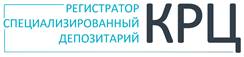 www.regkrc.ru(861) 255-34-03ЗАПОЛНЯЕТСЯ РАБОТНИКОМ АО «КРЦ»ЗАПОЛНЯЕТСЯ РАБОТНИКОМ АО «КРЦ»Отметка о принятииОтметка об исполненииВх. №_______________________________________________                                                              (дата)____________________________________________________(Ф.И.О. работника АО «КРЦ»)                          (подпись)№ исх.____________________________________________                                                              (дата)_____________________________________________________(Ф.И.О. работника АО «КРЦ»)                          (подпись)